Областной исторический исследовательский конкурс                               краеведческих работ обучающихся                                                               образовательных организаций Нижегородской области                                                     «Моя семья в истории страны»Муниципальное общеобразовательное учреждение                                        «Криушинская средняя общеобразовательная школа» 
Вознесенского района Нижегородской области 
Номинация«Судьба семьи в истории страны»«Судьба человека»                              Выполнил:  Ляпин Максим,   ученик  8-го класса МБОУ«Криушинская СОШ»Научный руководитель, консультант: МорозоваГалина  Николаевна, учительистории «МБОУ Криушинская СОШ»Адрес: Нижегородская область,р.п.Вознесенское , ул.Заречная,д.49, кв.3,тел.88317863153с. Криуша2018г.Содержание Введение1. Глава 1. След предков в истории России и малой Родины 1.1.  Каждый человек - творец своей судьбы, а народ- творец истории 2. Глава 2. Основная часть   2.1. Судьба моего дедушки Ляпина И.С 2.2. Работа в колхозе 2.3. Война… Борьба с бандеровцамиЗаключениеСписок используемых источников и литературыАннотацияПутем исследовательской работы я узнаю информацию о своих родственниках, месте их жительства, участии в различных исторических событиях. Знакомясь с историей своей  семьи, я  буду ближе знакомиться с историей родного края, историческими эпохами, фактами, связанными с жизнью своей семьи. В ходе изучения своей родословной и соотнесения ее с различными историческими фактами и эпохами, у участников проекта будут развиваться такие качества, как патриотизм, любовь к Родине, чувство сопричастности к судьбе страны. Данный материал может быть использован в школе на единых классных часах нравственного воспитания.Введение Озёра, реки, поля. Кое-где на холмах, на песке - стройные сосняки. И снова поля, березняки, овраги, небольшие реки, ручьи - такова природа моего родного  Нижегородского края. А в давние времена он был покрыт дремучими лесами, в которых сплетали могучие ветви дубы, ясени, клёны, липы. Леса были полны птиц и животных, реки рыбы.История Нижегородчины проникнута героикой борьбы и труда. Тысячи наших земляков сражались на различных фронтах, проявив мужество и доблесть. Иные  же  трудились на  благо  нашей  родины  в послевоенные  годы. Чтобы нас не называли Иванами, родства не помнящими, нам необходимо знать, чем гордиться, что передать в наследство своим потомкам. А для этого следует знать  не только историю своей страны, но и историю своей семьи, какой след оставили предки в истории России и малой Родины.[1, стр.504]Каждый человек - творец своей судьбы, а народ- творец истории. Какие бы проходили события в стране, человек - участник  этих событий. Вот и я думаю, что моя семья Ляпиных также причастна к истории  Нижегородской области. Я хочу рассказать о самом простом человеке, с типичной для многих судьбой, моем прадедушке, Иване Степановиче Ляпине.Цель исследовательской работы:  Изучение истории жизни моего прадеда в контексте истории нашей страны. Задачи: 1. Доказать через изучение источников, через воспоминания  моего прадеда, Ляпина Ивана Степановича, что судьба каждого  человека есть отражение судьбы страны. 2. Проследить историю создания  колхоза в д. Вилки   в начале 30-х гг. XX века.3. На примере биографии моего прадеда, Ляпина Ивана Степановича, показать мужество, героизм, любовь к Родине, стойкость советского солдата – защитника Отечества!4. Сохранить семейную память и архивы для будущих поколений, укрепить связи между поколениями5. Познакомить со своими исследованиями как можно больше  моих      сверстников, чтобы они поняли то,  что,  не зная прошлого, не  оценишь и настоящее. Практическая значимость работы состоит в том, что данный материал можно использовать на уроках истории и классных часах; в обновление экспозиции школьного музея; в пробуждение интереса у моих сверстников; в вовлечение учащихся в изучение истории родного села.Объект исследования: биография моего прадеда, Ляпина Ивана Степановича. Методы исследования: обзор литературы, беседа, методы опроса, описания и сравнения, работа с семейными архивами,  фотографиями.Актуальность  работы заключается в сохранении для будущих поколений правды о войне, о трудовом подвиге, основанной на личных воспоминаниях  рядовых участников.Предмет  исследования – личные  воспоминания Ляпина И.С, фотографии.Основная частьМоему  прадедушке Ивану восемьдесят девять лет. Он старенький, но  крепкий, подтянутый, никогда  не  «ноющий» и  не жалующийся  на  судьбу  человек. Смотрю я на  него, и у меня возникает чувство безграничной любви, уважения  и  жалости  к его седой голове, к морщинам на лице и к мозолистым, натруженным рукам. У меня часто появляется желание посидеть рядышком с ним и расспросить  его о прожитой жизни, какой была она у него? Но я откладывал всё на « потом», ждал момента, когда у  него будет хорошее настроение и когда хоть немножко отдохнёт  от  работы. И всё же день этот настал. В один воскресный день мы вдвоём с  мамой решили разговорить нашего прадедушку. Вот, что он нам рассказал  о  своей жизни:«Родился   в 1927 году, 4 июня, в д. Вилки, Вознесенского района. Когда началась война, жителей деревни стали призывать на фронт. Мне в то время было 14 лет. Я помню, что известие о войне  очень испугало не только меня, но и всех в деревне. На фронт меня не забирали, потому что я был единственный кормилица в семье. В семье нас было четверо братьев и сестер. Воспитание детей легло на мамины плечи, отец умер еще до войны, тогда  мне было 11 лет. Питались плохо. Варили суп из лебеды, крапивы и сурепки. Со слезами на глазах он продолжает: «Мы были постоянно голодны, нас ели вши, постоянно болели, потому, что были полураздеты и разуты. И вечный страх был в сердцах - не умереть бы! Умирали от простой простуды, лечить было нечем.. Но детство есть детство .Про войну мы забывали и играли… Играли в войну, ходили с перевязанными головами, с ранеными на перевес руками, вели бои .Но никто не хотел быть врагом, все громили врага»              «Война в упор убила наше детство,
              Но с молодостью сладить не смогла»[4, 210 стр.]Помнит  Иван Степанович и рассказ своего сослуживца (он был с Украины) о том, как погибла его семья - трое детей и жена. Дети умерли от голода по пути в концлагерь, а жена сошла с ума и бросилась в речку.«Деревня опустела, потому что всю молодежь забрали на фронт. В деревне остались одни старики и дети. Каждый житель деревни старался помочь фронту: вязали носки, отправляли материал на портянки. Я, как самый старший из сыновей,  стал главой семьи – пошел работать в колхоз д. Вилки.   С дедом круглосуточно в колхозе пас табуны лошадей, их выращивали на мясо, да и в деревне лошадь была  единственная помощница. За эту работу ничего раньше не платили, ставили трудодни, а потом выдавали хлеб. В военное  время  в  колхозе  был крупно – рогатый  скот, молочную продукцию возили для сдачи в Вознесенское»Далее  он  продолжает: «Самое запоминающее событие- это когда меня в 17 лет, 17 ноября 1944 года  призвали на войну. Отправили на границу с Западной Украиной в г. Станислав в военную часть внутренних войск НКВД». Он вел борьбу с бандеровцами. По словам прадедушки, эта война была партизанской, так как в открытые бои бандеровцы вступали очень редко. Днем они вели обычную деревенскую жизнь, а ночью  -  убивали русских солдат. «По состоянию здоровья, 27 мая 1945 года  меня отправили домой. Командование части внутренних войск просило служить дальше, но врачи не разрешили остаться в армии из-за сильно подорванного здоровья»Прадедушка очень жалел, что не вернулся служить дальше. Он знал, что бандеровцев не могли уничтожить еще долгих четыре года. После войны родная деревня моего прадеда опустела – много односельчан не вернулось с войны.  Поэтому вся работа в колхозе  легла на плечи юношей и стариков.Прадеда Ивана сразу после войны назначают бригадиром колхоза  д. Вилки «Второй завершающий  год пятилетки», а через несколько лет – заведующим фермой д. Вилки. Вот что он рассказал: 		«Колхоз в  Вилках образовался в 1932 годах и просуществовал до 1945 года. В ту пору коллективизация во всю шла по стране. Задача коллективизации была возродить сельское хозяйство и прокормить страну в годы голодовки, и во время войн. Колхоз стал спасением от беспросветной нужды. Те крестьяне, кто испокон веку занимались  отхожими промыслами или владели каким-то ремеслом, могли худо-бедно и дальше кормить свои семьи,  не вступая в колхоз. Однако, отказаться от вступления в колхоз тогда – значить пойти против власти, против решения партии о сплошной коллективизации. Пострадать могли не только главы хозяйств, но и члены их семей. Работали в нем от малого до старого. Первым председателем был Кузьма Иванович Вилков. Все кто его помнит, кто работал с ним в колхозе, отмечали его исключительную душевность и порядочность как человека, заботливость как председателя. Бережливый был во всем.   В колхозе было четыре фермы. На трудодень получали хлеб . Весь труд выполняли женщины: косили, пахали на себе, после войны не было лошадей, а техники тем более. Почти все мужчины погибли на войне. Я был заведующим  Вилкинской фермы. Там было:13 коров, 13 телят, 40 свиней, 250 овец, куры»В подчинении у моего прадеда, Ивана Степановича,  было пять человек (доярка, телятница, птичница и «овчарка» - так называли уборщиков за овцами). Ежедневно отвозили в Полх- Майдан ( там колхоза не было, а был приемный пункт) 45 литров молока, несколько сот яиц. Помогали молочными продуктами Криушинской больнице. «Позднее, примерно, 1949-1950 годы, за один трудодень давали 80 копеек или  один рубль. Бывало и такое, что  после сбора урожая рассчитывались пшеницей, картошкой, горохом. До этого денег в семьях не было, их старались заработать путем продажи выращенного урожая: картошка, морковка. Полученный из картошки крахмал тоже шел на продажу. Ездили  в г. Выкса, меняли на базаре крахмал на соль», - вспоминает Иван Степанович.Далее он продолжает: «В 1950-х годах наш колхоз объединили с Полх-Майданским колхозом «Штурман», но это ничего не дало  ни первому, ни второму. В объединенном колхозе я работал до 1956 года  разнорабочим: строил дворы для скотины, валял лес, готовил дрова на зиму.В 1957 году  работал пожарным в Полх-Майдане, машина была с ручным насосом, проработал до 1958 года. Затем работал  в Полх-Майданской фабрике игрушек разнорабочим:  грузчиком,  кочегаром, ездовым. Когда исполнилось  60 лет,  ушел на пенсию»После войны мой прадед женился на Даньшиной Татьяне. Они воспитали троих детей. Дед в то время был крепким, сильным и работящим. На месте старой избы появился новый деревянный небольшой домик, который сохранился в хорошем состоянии и до сегодняшних дней.Ляпин И.С. живет сейчас в д. Вилки со своей дочерью. Несмотря  на то, что он часто болеет и совсем ослеп,  вся семья часто навещает деда.ЗаключениеМой прадедушка –  обыкновенный человек, он не имеет высоких наград ни военных, ни трудовых, хотя работал с малого возраста до старости. Имея  волевой и очень твердый характер, Иван Степанович старался жить «по совести» ради счастья своих близких и  на благо Родины. Прадедушка говорит, что  они с  бабушкой  воспитали в своих  детях самое главное качество - ЧЕЛОВЕЧНОСТЬ.	Мой  прадедушка, Иван Степанович,  не совершил большого подвига, он не герой своего времени, но он прожил скромно и честно свою трудовую жизнь.  Он внес вклад в развитие Нижегородчины- это так же важно, как и зашита своей Родины. Своим прадедушкой я горжусь, вот почему я решил рассказать о самом простом человеке. На таких многих, как он, держится село, Родина. И пусть моего дедушку, возможно, знают только в его родном селе Вилки и в  нашем небольшом  Вознесенском районе, для меня мой дедушка остаётся самым почитаемым и любимым в семье человеком.Работая над исследовательской работой, собирая материал, я пришел  к выводу, что знание истории своего края, его прошлого помогает лучше оценить настоящее, воспитывает любовь и уважение к людям труда. Без прошлого нет настоящего, без настоящего нет будущего. Вырос лес, как памятник на забытых могилах деревень. Наше поколение и знать не будет о том, что в таких глухих местах, средь леса, когда-то жили, работали, веселились люди. И может быть немало известных людей вышли родом из таких вот малых деревень, и прославили свою родину. Простые труженики, а также люди, которым волею судьбы посчастливилось жить среди замечательных людей. Останутся воспоминания лишь в памяти людей,  да в стихах поэтов.  	С этой  информацией мы должны  познакомить как можно больше людей. В этом заключается практическое значение  моей работы. Я считаю, что данную работу можно использовать на уроках истории, классных часах, посвященных Великой Отечественной войне и труженикам тыла.Список используемых источников и  литературы1. Шемяков Н.В. «На земле Вознесенской»,- Второе издание, перер. и доп.- Арзамас. ОАО «Арзамасская типография». 2010.-504 стр.2. Интервью с  Ляпиным И. С.3. Материалы семейного архива  Ляпиных4. Логинов В.И. «Наш край»,-Первое издание.- Арзамас. ОАО « Арзамасская типография». 2008.-21- стр.Приложение 1Ляпин Иван СтепановичТаким я был…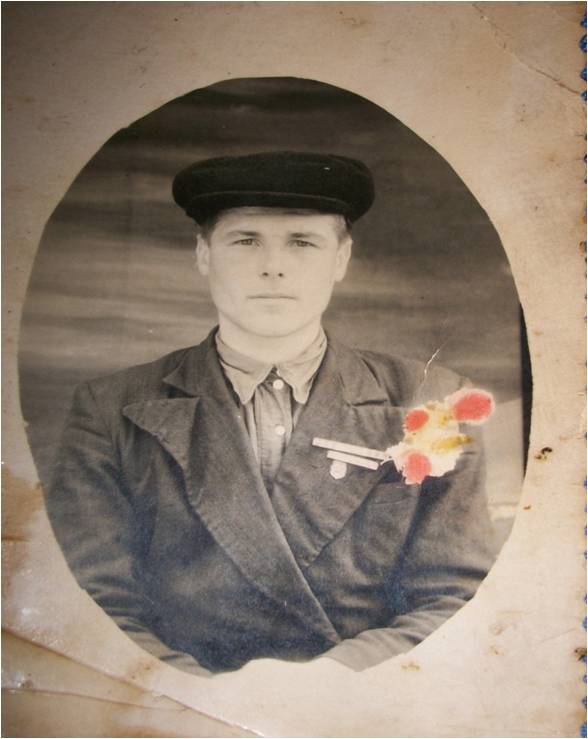 Приложение 2Дом моего дедушки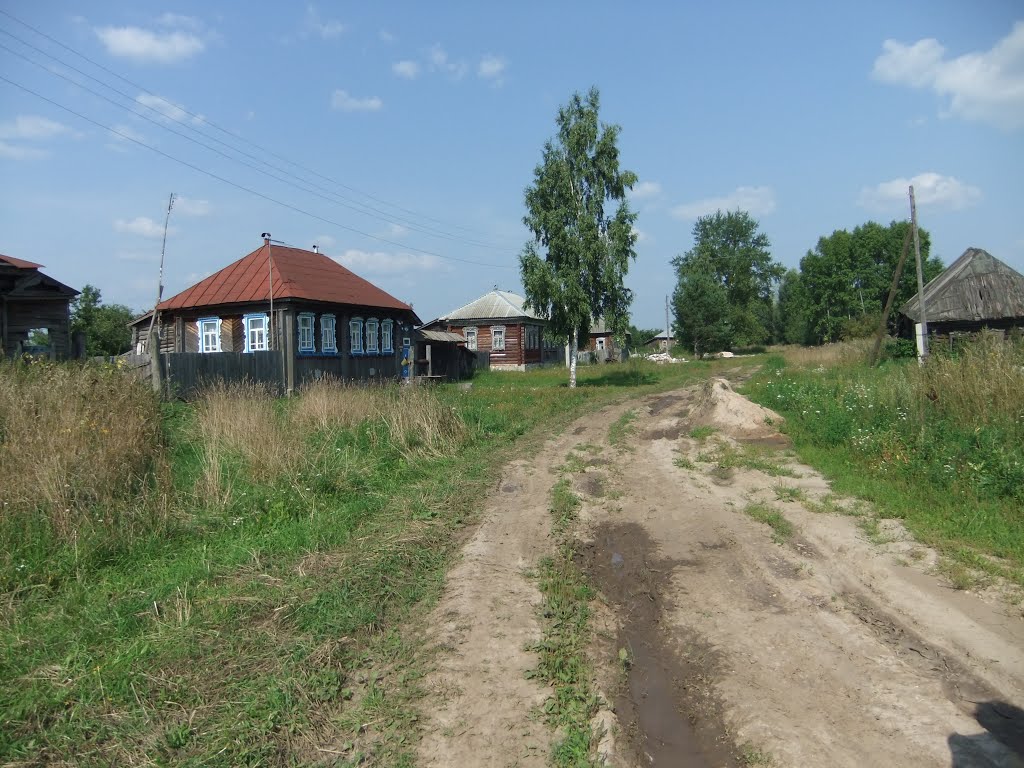 Приложение 3Ляпин И.С. с правнуком ( Ляпин М )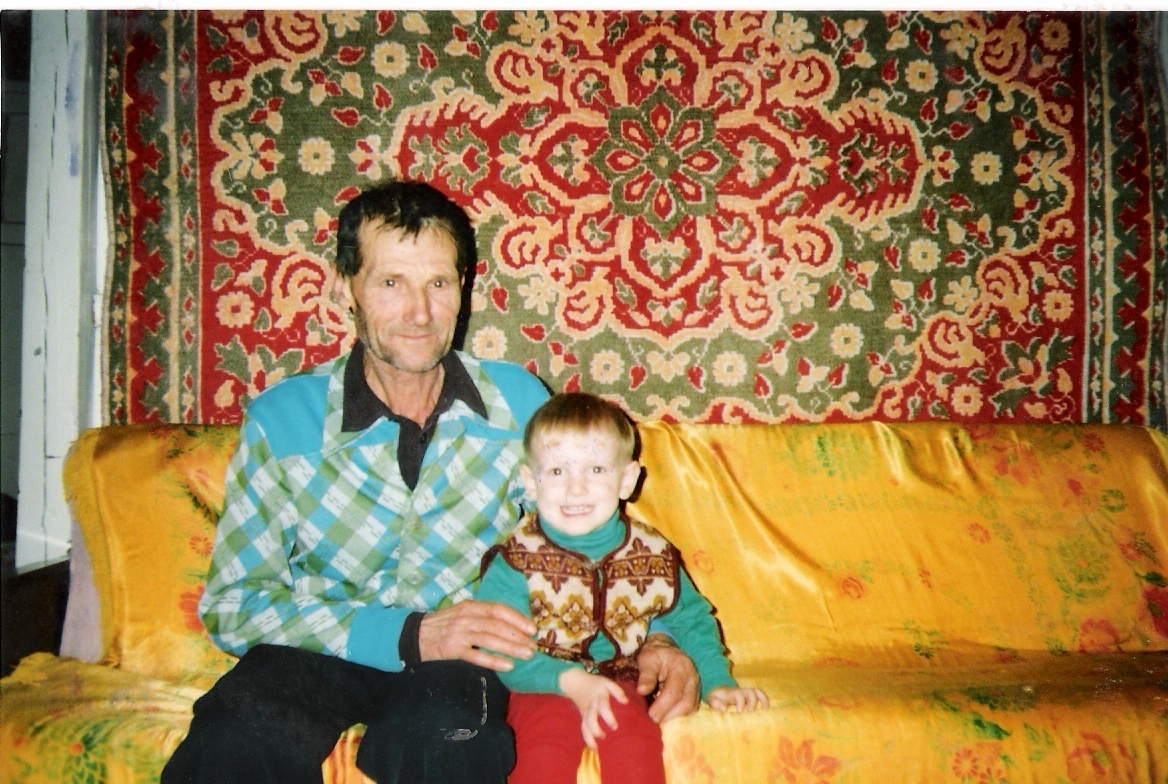 Приложение  4Молодые годы прадеда Ляпина И. С.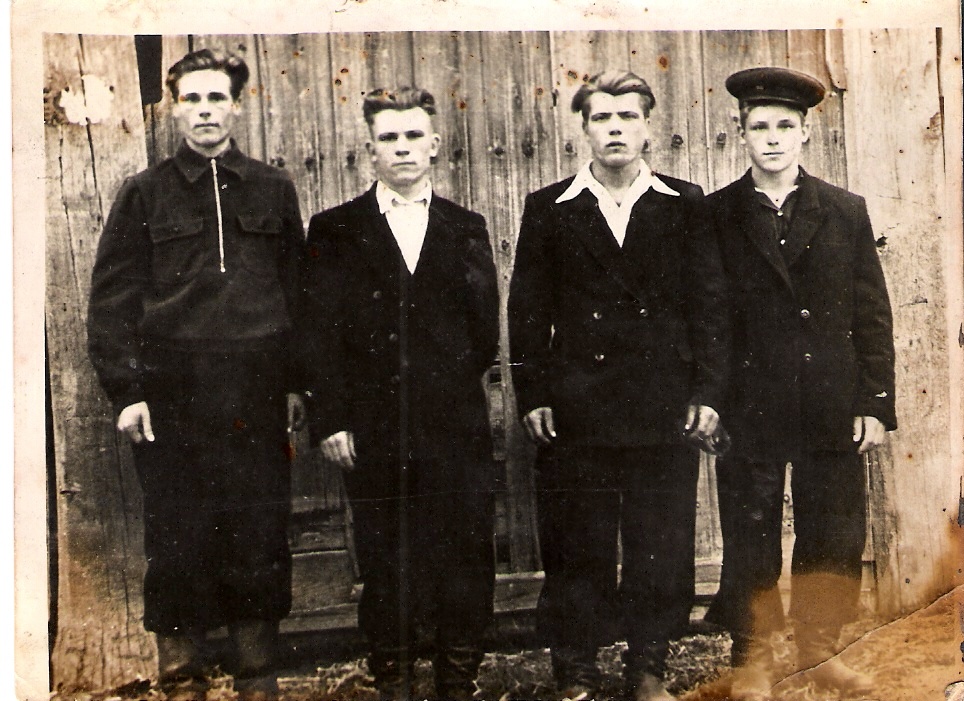 Приложени 5Помощь фронту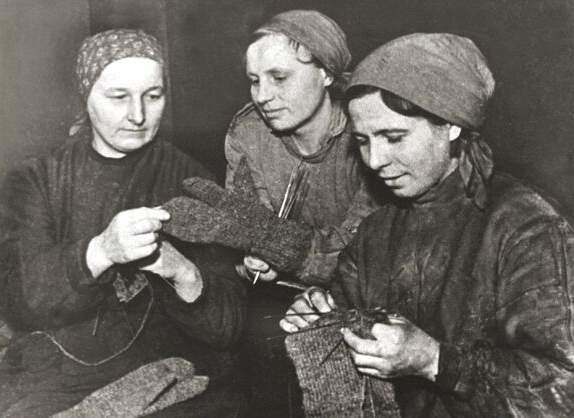 Приложение 6Боевой путь прадеда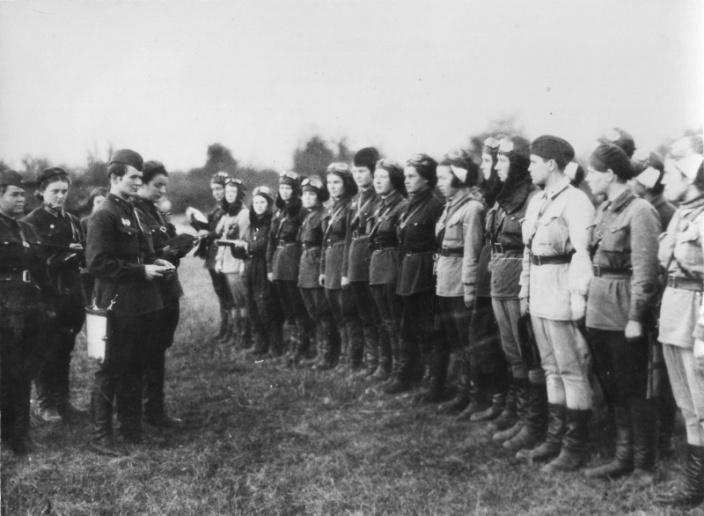 Приложение 7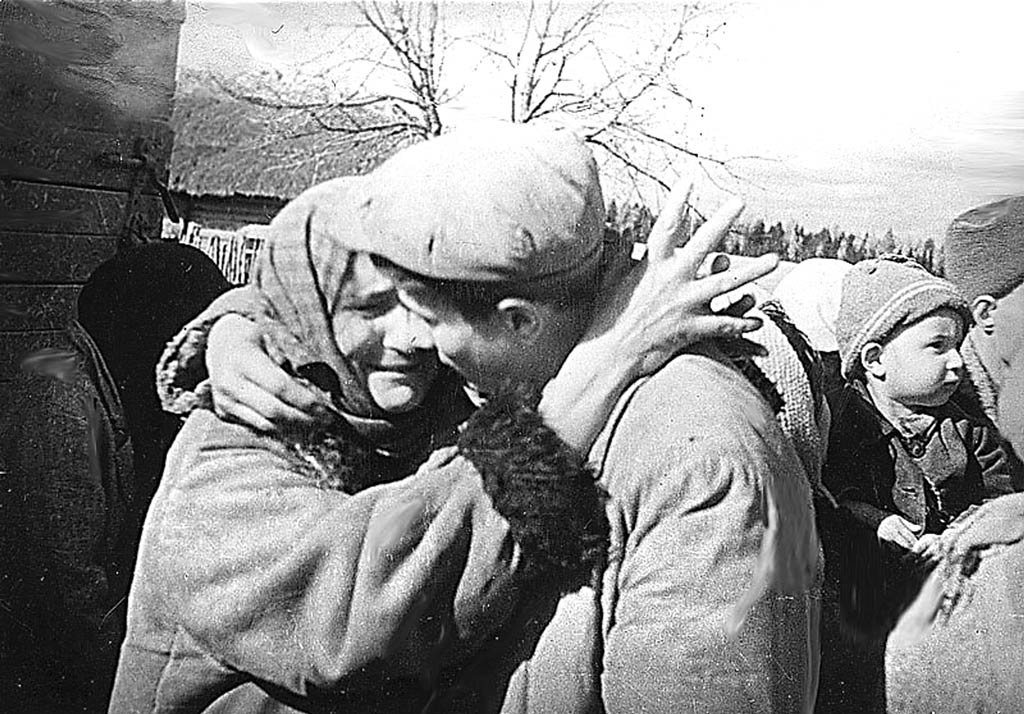 Возвращение домойПриложение 8 Работа в колхозе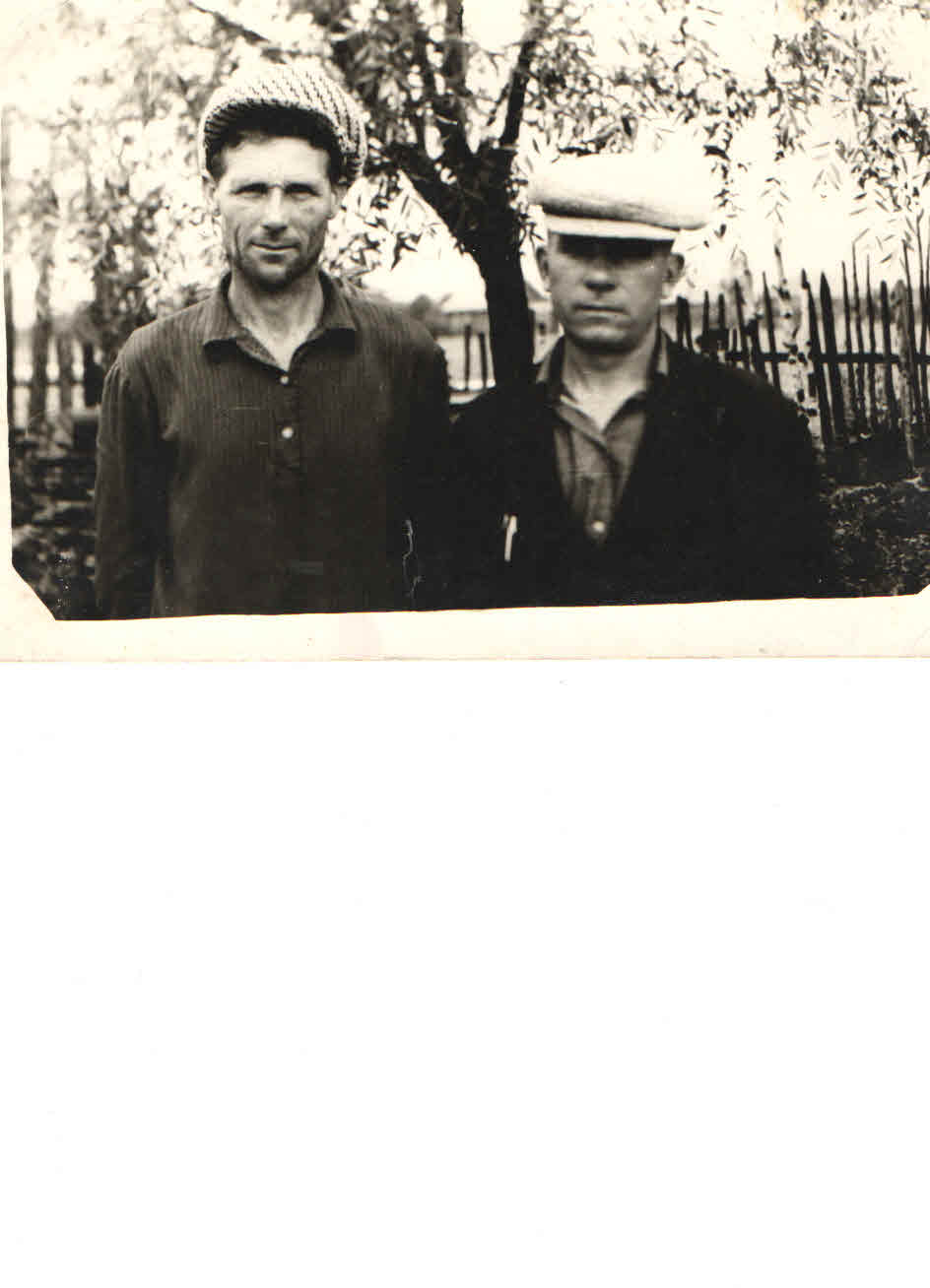 Приложение 9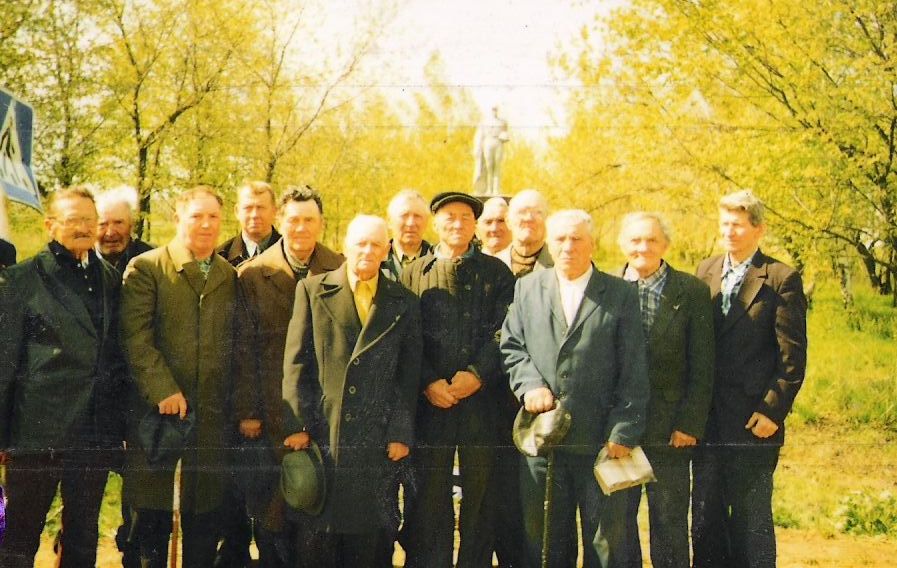 Однополчане